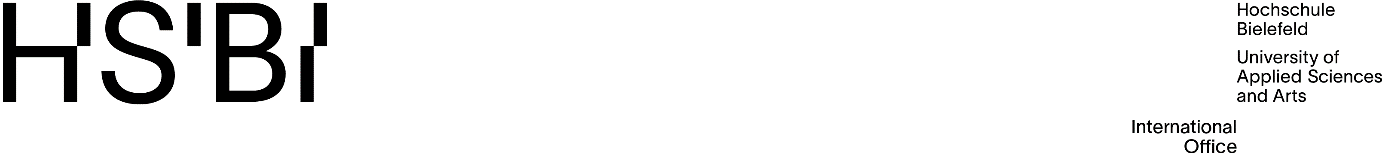 Leitfaden ErfahrungsberichtAuslandsstudium, -praktikum und KurzaufenthalteIhr Erfahrungsbericht ist eine wichtige Ressource für Ihre Kommiliton*innen, die einen Auslandsaufenthalt planen. Denken Sie also an die Fragen, die Sie sich vor Reiseantritt gestellt haben: Was hätten Sie gern vorher gewusst? Welche Tipps und Hinweise möchten Sie weitergeben? Ihr Bericht kann außerdem dem International Office helfen, unsere Beratungsangebote weiter zu verbessern, Auswahlverfahren zu gestalten, Hochschulpartnerschaften auszuwerten usw. Deckblatt: Verwenden Sie für Ihren Bericht bitte das entsprechende Deckblatt, das wir Ihnen über unsere Online-Plattform zur Verfügung stellen.Umfang: ca. 3 - 5 Seiten bzw. 1.000 – 2.000 WörterPersönliche Daten: Bitte achten Sie darauf, dass Sie außer den Angaben auf dem Deckblatt keine persönlichen Daten in Ihren Erfahrungsbericht schreiben (z.B. Name, Kontaktdaten, Matrikelnummer usw.)Fotos: Fotos lockern den Bericht auf und helfen anderen Studierenden, einen ersten Eindruck von Ihrem Zielland zu bekommen! Versuchen Sie, mindestens ein oder zwei Bilder einzubinden. Wir freuen uns auch, wenn Sie Fotos zur Veröffentlichung (z.B. auf unserer Website) freigeben. Verwenden Sie jedoch bitte keine Fotos, auf denen Personen zu erkennen sind (weder Sie selbst noch andere Personen). Gliederung:Folgende Abschnitte sollte Ihr Bericht enthalten. Die Fragen sollen Ihnen zur Inspiration und Orientierung dienen; Sie müssen nicht alle beantworten.Wenn Sie eine Behinderung oder chronische Erkrankung haben oder mit Kindern ins Ausland gehen, ergänzen Sie gerne in allen Abschnitten, welche Erfahrungen sowie Tipps und Hinweise Sie weitergeben möchten.1) Planung und VorbereitungWarum haben Sie sich für diesen Auslandsaufenthalt entschieden? Welche Informationsquellen haben Sie genutzt?Haben Sie einen Studienplatz bekommen oder mussten Sie sich selbst (z.B. um einen Praktikumsplatz) bewerben? Wie ist das abgelaufen?Haben Sie ein Visum gebraucht? Wenn ja: Kosten und Dauer der Antragstellung? Wie war die Kommunikation mit der Gasthochschule/-institution im Vorfeld?Worauf mussten Sie bei Ihrer Krankenversicherung achten? Waren Impfungen oder andere medizinische Vorbereitungen notwendig? Wie haben Sie die Anreise organisiert? Mit welchen Kosten muss man rechnen?Sind Sie mit nachhaltigen Verkehrsmitteln angereist? Wenn ja: Wie waren Ihre Erfahrungen? Welche Tipps haben Sie?Was sollte man unbedingt mitnehmen? 2) Kosten und Finanzierung Haben Sie ein Stipendium erhalten? Wenn ja, wie war die Antragstellung? Welche Ausgaben - bzw. welche Mehrausgaben im Vergleich zu den Kosten in Deutschland – hatten Sie im Monat? Haben Sie Tipps (z.B. zur Kontoeröffnung vor Ort oder günstigen Einkaufsmöglichkeiten?)3) Unterbringung Hat die Gastinstitution Ihnen ein Zimmer zur Verfügung gestellt? Waren Sie damit zufrieden? Welche Kosten waren damit verbunden? Waren eventuell Alternativen möglich? Falls Sie sich selbst eine Unterkunft gesucht haben: Wie gestaltete sich die Wohnungssuche? Welche Probleme gab es dabei evtl.? Haben Sie weitere Tipps?4) Ablauf des Studiums/ Praktikums, etc. Formalitäten: Was muss unbedingt zu Beginn erledigt werden? Wie viel Zeit muss man einplanen/ welche Unterlagen werden benötigt? Wie hoch waren die sprachlichen Anforderungen?StudiumKonnten Sie die Kurse belegen, die Sie im Learning Agreement gewählt hatten? Falls es Änderungen gab: warum? Welche Kurse haben Sie besucht? Welche Unterrichts- und Prüfungsformen gab es? Wie fanden Sie diese? Wie beurteilen Sie die fachlichen Anforderungen? Wie war der Kontakt zu den Studierenden, den Lehrenden und dem International Office vor Ort?PraktikumGab es eine Einarbeitung? Was waren Ihre Aufgaben? Beschreiben Sie z.B. einen typischen Arbeitstag! Wie war die Vergütung? Gab es noch andere Praktikantinnen oder Praktikanten? Wie war das Betriebsklima? Entsprach das Praktikum Ihren Erwartungen? Würden Sie das Unternehmen weiterempfehlen?5) Alltag/ Freizeit Orientierung vor Ort: Wege und Entfernungen z.B. vom Wohnort zur Hochschule, beste Verkehrsmittel (ÖPNV, Fahrrad, etc.) Was haben Sie in Ihrer Freizeit unternommen? Welche Möglichkeiten gibt es vor Ort (z.B. Sport, Kultur, Reisen)?Wie beurteilen Sie die Sicherheit vor Ort? Welche Vorsichtsmaßnahmen sind evtl. zu empfehlen? 6) FazitWelche positiven oder negativen Erfahrungen würden Sie besonders hervorheben? Was haben Sie gelernt? Fachlich, über das Land, über sich selbst? 